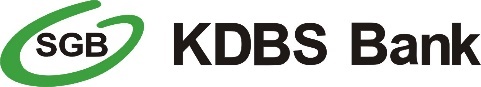 ………………………………………………………………………………..stempel nagłówkowy placówki BankuWniosek o usługi bankowości internetowejDane posiadacza rachunkuImię i nazwisko/ nazwa posiadacza rachunku………………………………………………………………………………………………………………………………………………………….……………………………………………………………………………………………………………………………………………………………………………………………………………………………….SERWIS INTERNETOWY – LIMITY OPERACJI – Wariant SGB24  SERWIS INTERNETOWY: KWOTY LIMITÓW DLA UDOSTĘPNIONYCH RACHUNKÓWnumer rachunku……………………………………………………………………………………………………………………..……………………waluta…………………………………...każdej operacji…………………………………………….wszystkich operacji w ciągu dnia………………………………………………….numer rachunku……………………………………………………………………………………………………………………..……………………waluta…………………………………...każdej operacji…………………………………………….wszystkich operacji w ciągu dnia………………………………………………….numer rachunku……………………………………………………………………………………………………………………..……………………waluta…………………………………...każdej operacji…………………………………………….wszystkich operacji w ciągu dnia…………………………………………………. WARIANT SGB24 – kanał internetowy i powiadomienia1.Imię i nazwisko ………………………………………………………………………….PESEL:…………………………………………………………………….				Indywidualne dane uwierzytelniające:Identyfikator ……………………….……………………………….     				TOKEN SGB  Kody SMS i hasło 			Kantor SGB:     										Komunikaty powiadamiające proszę przesyłać za pomocą:  Powiadamianie PUSH w Tokenie SGB** 	Pakiet SMS    W przypadku, gdy użytkownik ma otrzymywać komunikaty powiadamiające należy zaznaczyć wybrany rodzaj Pakietu.     Pakiet: informacyjny  bezpieczeństwa   ………………….W przypadku gdy użytkownik ma otrzymywać komunikaty powiadamiające to komunikaty mają być przesyłane do rachunków 1)  2)  3)  z wymienionych powyżej.2.Imię i nazwisko ………………………………………………………………………….PESEL:…………………………………………………………………….				Indywidualne dane uwierzytelniające:Identyfikator ……………………….……………………………….     				TOKEN SGB  Kody SMS i hasło 			Kantor SGB:     										Komunikaty powiadamiające proszę przesyłać za pomocą:  Powiadamianie PUSH w Tokenie SGB** 	Pakiet SMS    W przypadku, gdy użytkownik ma otrzymywać komunikaty powiadamiające należy zaznaczyć wybrany rodzaj Pakietu.     Pakiet: informacyjny  bezpieczeństwa   ………………….W przypadku gdy użytkownik ma otrzymywać komunikaty powiadamiające to komunikaty mają być przesyłane do rachunków 1)  2)  3)  z wymienionych powyżej.Zakres informacji udostępnianych w ramach ww. Pakietów jest opisany w taryfie.Uwagi: ……………………………………………………………………………………………………(proszę uzupełnić jeśli w Taryfie wskazano różny tryb pobierania opłat za środki)Oświadczenie klienta dotyczące ryzyk bankowości elektronicznej:Posiadacz rachunku oświadcza, iż  zapoznał/nie zapoznał*) się z potencjalnymi ryzykami, jakie mogą być związane z korzystaniem 
z elektronicznych kanałów dostępu.Do ryzyk, o których mowa w ust 1 mogą należeć m.in.a) wyłudzenie poufnych danych, np. hasła lub numeru karty płatniczej poprzez atak hakerski – tzw. phishing,b) podmiana numeru rachunku odbiorcy przelewu,c) przejęcie danych odbiorcy podczas wykonywania transakcji za pośrednictwem elektronicznych kanałów dostępu,d) przechwycenie przez osobę nieuprawnioną środków do logowania lub autoryzacji transakcji.3.    Posiadacz rachunku oświadcza, iż rozumie potencjalne ryzyka, o których mowa w ust 2 i zobowiązuje się do stosowania określonych przez Bank zasad bezpieczeństwa.4.   Zasady, o których mowa w ust 3 opisane są w Przewodniku dla klienta oraz na stronie internetowej Banku………………………………………………………………………………………miejscowość, data……………………………………………………………………………………………		……………………………………………………………………………………….podpis Posiadacza rachunku 					stempel funkcyjny i podpis pracownika placówki Banku*) odpowiednie zaznaczyć**) po udostępnieniu usługi przez BankRezygnacja z usług bankowości internetowejZ dniem:……………………. (dd/mm/rrrr), o godzinie ……: …….rezygnuję z usług bankowości internetowej. dla następujących użytkowników:              ……………………………………………………………………..	……….............................................………………………………             Imię i nazwisko, PESEL              			 Imię i nazwisko, PESEL             ……………………………………………………………………..	……………………………..…………………………………………………..             Imię i nazwisko, PESEL               			Imię i nazwisko, PESELI dla wszystkich użytkowników……………………………………….miejscowość, data………………………………………………………………………………………………………		…………………………………………………………………………………………………podpis Posiadacza rachunku 						stempel funkcyjny i podpis pracownika placówki Banku udostępnienie usługi   nowy użytkownik systemu zmiana wariantu dostępu do serwisu internetowego